ΘΕΜΑ: «Προκήρυξη εκλογών για την ανάδειξη των αιρετών εκπροσώπων των υπαλλήλων               στο Υπηρεσιακό Συμβούλιο Διοικητικού Προσωπικού του Πανεπιστημίου Αθηνών»ΑΠΟΦΑΣΗ      Έχοντας υπόψη:Τις διατάξεις  του ν.4009/11 (ΦΕΚ195/6-9-2011, τ.Α΄). Την Υπουργική Απόφαση ΔΙΚΠΡ/Φ.80/30/8703/16-9-1988 (ΦΕΚ684/19-9-1988,τ.Α΄) «Τρόπος, διαδικασία και προϋποθέσεις εκλογής των εκπροσώπων των υπαλλήλων στα Υπηρεσιακά Συμβούλια του προσωπικού των δημοσίων υπηρεσιών και των νομικών προσώπων δημοσίου δικαίου», όπως τροποποιήθηκε με τις Υπουργικές Αποφάσεις- ΔΙΚΠΡ/Φ80/54/11988/2-12-1988 (ΦΕΚ 876/7-12-1988/τ.Β΄),- ΔΙΔΑΔ/Φ.37/165/30179/31-8-1990 (ΦΕΚ 562/3-9-1990/τ.Β΄) και- ΔΙΔΑΔ/Φ.37.9/683/19516/17-9-2001 (ΦΕΚ 1246/26-9-2001/τ.Β΄).Τις διατάξεις του άρθρου 40 περ.Β΄παρ.4 του ν.1884/1990 (ΦΕΚ 81/16-6-1990, τ.Α΄) σε συνδυασμό με τις διατάξεις της παρ.3 του άρθρου 6 του ν.3801/2009 (ΦΕΚ 163/4-9-2009, τ.Α΄) και της παρ.13 του άρθρου ενάτου του ν.4057/2012(ΦΕΚ 54/14-3-2012, τ.Α΄). Τις διατάξεις του άρθρου 159 παρ.6 του Ν.3528/2007 (ΦΕΚ26/9-2-2007/τ.Α΄), όπως αντικαταστάθηκε με τις διατάξεις του άρθρου 2 του Ν. 3839/2010 (ΦΕΚ 51/29-3-2010/ τ.Α΄) και στη συνέχεια τροποποιήθηκε με τις διατάξεις του άρθρου ένατου παρ. 9 του Ν. 4057/2012Τις διατάξεις του άρθρου πέμπτου παραγρ. 4 πρώτο εδάφιο περ.β΄ του Ν.3839/2010, όπως αντικαταστάθηκε  τις διατάξεις του άρθρου ένατου παρ. 12 του Ν. 4057/2012 .Την υπ’αριθμ. 101591/Β2/31-8-2011 (ΦΕΚ 2005/9-9-2011,τ.Β΄) κοινή υπουργική απόφαση «Σύσταση των Υπηρεσιακών Συμβουλίων διοικητικού προσωπικού των Πανεπιστημίων και της Ακαδημίας Αθηνών», όπως τροποποιήθηκε με την υπ’ αριθ.121574/Β2/8-10-2012 όμοια (ΦΕΚ 2850/ 23-10-2012, τ.Β΄).Την υπ’αριθμ.ΔΙΔΑΔ/Φ.37.17/1102/οικ.14278/5-6-2014 (ΑΔΑ: ΒΙΥ0Χ-Λ0Ρ) εγκύκλιο του Υπουργείου Διοικητικής Μεταρρύθμισης και Ηλεκτρονικής Διακυβέρνησης «Εκλογές αιρετών εκπροσώπων των υπαλλήλων στα υπηρεσιακά συμβούλια των δημοσίων υπηρεσιών»Αποφασίζουμε      	τη προκήρυξη εκλογών για την ανάδειξη αιρετών εκπροσώπων των διοικητικών υπαλλήλων – δύο (2) μονίμων και δύο (2) υπαλλήλων με σχέση εργασίας ιδιωτικού δικαίου αορίστου χρόνου – και των αναπληρωτών τους στο Υπηρεσιακό Συμβούλιο του Διοικητικού Προσωπικού Πανεπιστημίου Αθηνών και ορίζουμε ημερομηνία διεξαγωγής αυτών την 22α  Δεκεμβρίου 2014, ημέρα Δευτέρα  από ώρας 8:00 μέχρι 16:00.	Οι εκλογές θα διεξαχθούν στην αίθουσα Συνεδριάσεων στο κεντρικό κτήριο του Πανεπιστημίου με άμεση, καθολική και μυστική ψηφοφορία.      	Η θητεία των αιρετών εκπροσώπων στο Υπηρεσιακό Συμβούλιο είναι διετής από 1-1-2015 έως 31-12-2016.	Το δικαίωμα του εκλέγειν έχουν οι υπάλληλοι όλων των κλάδων προσωπικού που υπάγονται στην αρμοδιότητα του υπηρεσιακού συμβουλίου, μόνιμοι και με σχέση  εργασίας ιδιωτικού δικαίου αορίστου χρόνου και είναι εγγεγραμμένοι στους οριστικούς πίνακες εκλογέων. Οι αποσπασμένοι υπάλληλοι σε άλλη υπηρεσία ασκούν το εκλογικό τους δικαίωμα στην υπηρεσία όπου ανήκουν οργανικά.Το δικαίωμα του εκλέγεσθαι έχουν όλοι οι υπάλληλοι της προηγούμενης παραγράφου εκτός αυτών που τελούν σε καθεστώς αυτοδίκαιης αργίας ή διαθεσιμότητας.Η άσκηση του εκλογικού δικαιώματος είναι υποχρεωτική.	Η αρμόδια Διεύθυνση για τη διεξαγωγή των εκλογών (Διεύθυνση Διοικητικού) πρέπει να συντάξει ξεχωριστούς πίνακες εκλογέων μόνιμου και ιδιωτικού δικαίου αορίστου χρόνου προσωπικού, οι οποίοι θα τοιχοκολληθούν στην είσοδο του κτηρίου επί της οδού Χρ.Λαδά 6 και θα αναρτηθούν στην επίσημη ιστοσελίδα του Ιδρύματός μας προς ενημέρωση όλων των διοικητικών υπαλλήλων  έως την 19η-11-2014.  	Εντός αποκλειστικής προθεσμία επτά (7) ημερών από την ανακοίνωση-τοιχοκόλληση των πινάκων, ήτοι 19-11-2014 έως και 25-11-2014, κάθε εκλογέας μπορεί να ζητήσει με αίτησή του προς τη Διεύθυνση Διοικητικού την εγγραφή του στον οικείο πίνακα καθώς και τη διόρθωση κάθε στοιχείου της εγγραφής του που εσφαλμένα τυχόν έχει καταχωρηθεί στον κατάλογο ή έχει μεταβληθεί μετά την κατάρτιση του καταλόγου ή να υποβάλει ένσταση για τη διαγραφή κάποιου από τους πίνακες εκλογέων, για λόγους που αναφέρονται στην ιδιότητά του ως εκλογέα.Η αρμόδια υπηρεσία, αφού εξετάσει μέχρι τις 26-11-2014 τις τυχόν υποβληθείσες αιτήσεις - ενστάσεις και επιφέρει τις σχετικές μεταβολές στους πίνακες εκλογέων, οριστικοποιεί τους πίνακες εκλογέων την 27η -11-2014.Κάθε εκλογέας που ανήκει στις κατηγορίες ΠΕ, ΤΕ,  ΔΕ και κατέχει τουλάχιστον το Γ΄ βαθμό έχει δικαίωμα να συμμετέχει ως υποψήφιος στις εκλογές είτε ως μεμονωμένος υποψήφιος είτε σε συνδυασμούς υποψηφίων, χωριστούς για τους μόνιμους και για τους συμβασιούχους υπαλλήλους αορίστου χρόνου. Συνδυασμός θεωρείται η κοινή συμμετοχή στις εκλογές τεσσάρων τουλάχιστον υποψηφίων στο ίδιο ψηφοδέλτιο.Οι υποψηφιότητες των μεμονωμένων υποψηφίων και των συνδυασμών πρέπει να υποβληθούν εγγράφως  στη Διεύθυνση Διοικητικού μέσα σε αποκλειστική προθεσμία δέκα (10) ημερών από την ανακοίνωση-τοιχοκόλληση των πινάκων εκλογέων, δηλαδή από 19-11-2014 έως 28-11-2014.Κάθε συνδυασμός καταρτίζεται με γραπτή δήλωση των υποψηφίων που τον απαρτίζουν. Η δήλωση αυτή περιλαμβάνει: α) την ονομασία του συνδυασμού, β) το ονοματεπώνυμο, πατρώνυμο, υπαλληλική ιδιότητα και ταχυδρομική διεύθυνση των υποψηφίων του συνδυασμού κατά αλφαβητική σειρά και γ) το ονοματεπώνυμο του υποψηφίου που ορίζεται ως εκπρόσωπος του συνδυασμού. Η ιδιότητα του εκπροσώπου αποδεικνύεται  από κοινή δήλωση των υποψηφίων του συνδυασμού.Η αρμόδια υπηρεσία πρέπει να συντάξει μέχρι 1-12-2014 αλφαβητικούς πίνακες μονίμων και με σχέση εργασίας ιδιωτικού δικαίου αορίστου χρόνου υποψηφίων αιρετών εκπροσώπων στο υπηρεσιακό συμβούλιο, οι οποίοι πίνακες την επόμενη ημέρα (2-12-2014) θα τοιχοκολληθούν στο κτήριο επί της οδού Χρ.Λαδά 6 και θα αναρτηθούν στην επίσημη ιστοσελίδα του Ιδρύματός μας προς ενημέρωση όλων των διοικητικών υπαλλήλων.Μέσα σε αποκλειστική προθεσμία (5) πέντε ημερών από την τοιχοκόλληση των πινάκων υποψηφίων, δηλαδή από 2-12-2014 έως 8-12-2014, κάθε εκλογέας έχει δικαίωμα να υποβάλει στη Διεύθυνση Διοικητικού, ένσταση για διαγραφή κάποιου από τον πίνακα υποψηφίων, εφόσον υπόκειται σε στέρηση του δικαιώματος του εκλέγεσθαι, σύμφωνα με την παρ.2 του άρθρ. 2 της ΔΙΚΠΡ/Φ.80/30/8703/88 Υ.Α. Η εξέταση τυχόν υποβληθεισών ενστάσεων θα πρέπει να γίνει από τις εφορευτικές επιτροπές μέχρι την 11-12-2014. Η κατάρτιση των οριστικών πινάκων υποψηφίων καθώς και η ανακοίνωση αυτών θα πρέπει να λάβει χώρα μέχρι την 12η-12-2014.Η ψηφοφορία γίνεται ενώπιον εφορευτικής επιτροπής.Τα τακτικά και τα αναπληρωματικά μέλη των εφορευτικών επιτροπών θα κληρωθούν από τους εγγεγραμμένους στους οριστικούς  πίνακες των εκλογέων την 28η-11-2014, ημέρα Παρασκευή και ώρα 11.00 π.μ.Η κλήρωση είναι δημόσια και θα γίνει από την Προϊσταμένη της Διεύθυνσης Διοικητικού ενώπιον δύο τουλάχιστον Προϊσταμένων Διευθύνσεων ή Τμημάτων και εάν αυτοί δεν υπάρχουν ενώπιον δύο υπαλλήλων στα γραφεία της Διεύθυνσης Διοικητικού (Χρήστου Λαδά 6, 8ος όροφος)Στην κλήρωση παρίσταται επίσης ένας εκπρόσωπος από κάθε συνδικαλιστική οργάνωση, μέλη της οποίας υπάγονται στην αρμοδιότητα του συγκεκριμένου υπηρεσιακού συμβουλίου.         									Ο Πρύτανης           								    Θεόδωρος Π. ΦορτσάκηςΕσωτερική Διανομή:Δ/νση Διοικητικού (Τμήμ. Α΄, Β΄ και Γ΄)Η υπογραφή του παρόντος εγγράφου έχει τεθεί στο πρωτότυπο, το οποίο παραμένει στο αρχείο του Τμήματος Πρωτοκόλλου της Δ/νσης Διοικητικού και η διεκπεραίωσή του θα γίνει  ηλεκτρονικά.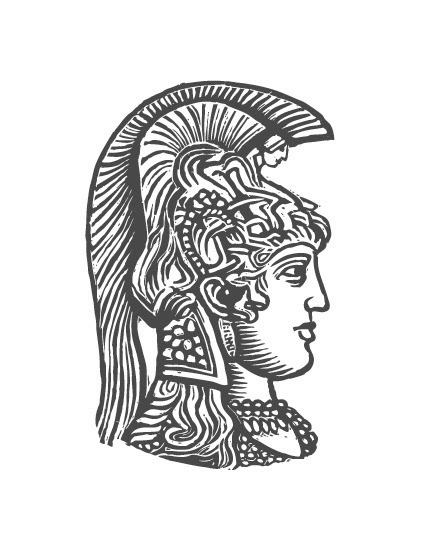 ΕΛΛΗΝΙΚΗ ΔΗΜΟΚΡΑΤΙΑΕθνικόν και ΚαποδιστριακόνΠανεπιστήμιον ΑθηνώνΔΙΕΚΠΕΡΑΙΩΘΗΚΕ ΗΛΕΚΤΡΟΝΙΚΑ ΑΠΟ ΤΗ ΔΙΕΥΘΥΝΣΗ ΔΙΟΙΚΗΤΙΚΟΥ     ΕΠΕΙΓΟΝΑθήνα,   18 Νοεμβρίου 2014                 Αρ. Πρωτ.: 1415005015ΓΕΝΙΚΗ ΔΙΕΥΘΥΝΣΗ ΠΡΟΣΩΠΙΚΟΥΚΑΙ ΔΗΜΟΣΙΩΝ ΣΧΕΣΕΩΝδΙΕΥΘΥΝΣΗ δΙΟΙΚΗΤΙΚΟΥΤΜΗΜΑ Β΄Διεύθυνση: Χρ. Λαδά 6Πληροφορίες:  Αικ.ΓεωργούλαΤηλέφωνο: 210-3689235e-mail: kgeorgoul@admin.uoa.grΚΟΙΝ: Πίνακας αποδεκτών